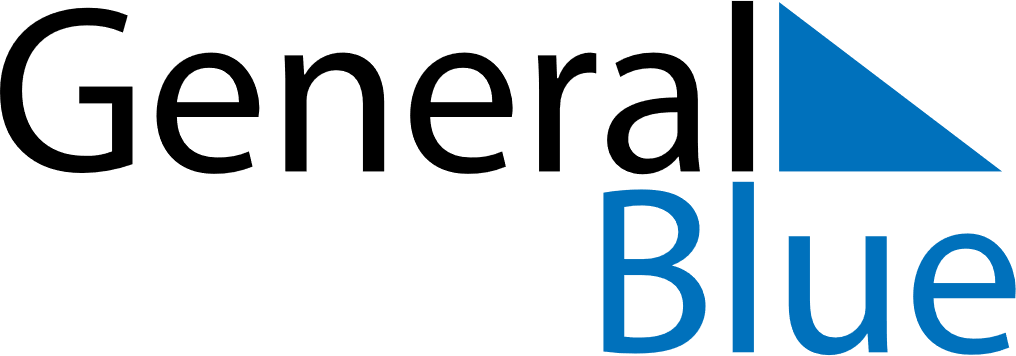 November 2021November 2021November 2021November 2021November 2021SwedenSwedenSwedenSwedenSwedenSwedenSwedenSwedenSundayMondayTuesdayWednesdayThursdayFridaySaturday123456Alla Helgons dag
Gustav-Adolf-dagen78910111213Mårtensgås1415161718192021222324252627282930NOTES